実践薬学講座受講申込書平成２８年　　月　　日受講希望日の番号を○で囲んでください。１　平成２８年１１月２４日（木）２　平成２９年　２月１９日（日）◎ 申込方法実践講座は２日とも同じ内容です。上記申込書のご希望日時の番号を○で囲んでください。どちらでも受講可能な方は両方を○で囲み、必要事項をご記入の上、本日提出されるか、後日ＦＡＸまたは郵送もしくは協会ホームページからお申込みください。◎ 申込期限平成２８年１１月１日（火）到着分有効なお、申込期限後であっても空きがあれば、ご受講いただけますので、お問い合わせください。◎ 申込み・問い合わせ先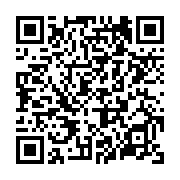 公益社団法人東京都医薬品登録販売者協会〒１１２－０００２　　　東京都文京区小石川５－２０－１７TEL　０３－３８１２－４９６１　　　　ＦＡＸ ０３－３８１２－３００５Mail　ｉｎｆｏ＠ｔｏｕｙａｋｕｋｙｏ．ｏｒ．ｊｐ　　　ＵＲＬ http://www.touyakukyo.or.jp/　　　協会ＨＰＦＡＸ　０３－３８１２－３００５研修番号２７氏　名研修番号が不明な方は、下記欄もご記入ください研修番号が不明な方は、下記欄もご記入ください研修番号が不明な方は、下記欄もご記入ください研修番号が不明な方は、下記欄もご記入ください研修番号が不明な方は、下記欄もご記入ください住　所　〒住　所　〒住　所　〒住　所　〒住　所　〒TELＦＡＸ店舗名